          ΠΑΝΕΠΙΣΤΗΜΙΟ ΘΕΣΣΑΛΙΑΣ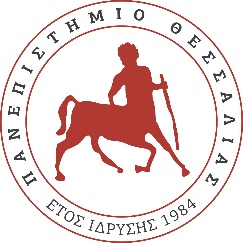                      ΣΧΟΛΗ ΕΠΙΣΤΗΜΩΝ ΥΓΕΙΑΣ                                  ΚΟΣΜΗΤΕΙΑ                                    ΚΤΙΡΙΟ ΒΙΒΛΙΟΘΗΚΗΣ, 1ος ΟΡΟΦΟΣ          Ταχυδρομική Διεύθυνση:  ΠΑΝΕΠΙΣΤΗΜΙΟΥ 3, 41500 – ΒΙΟΠΟΛΙΣ, ΛΑΡΙΣΑ    Τηλέφωνο: 241068 5745-6-7 | Τηλεομοιοτυπία: 241068 5541 | Ηλεκτρονική Διεύθυνση: kosmitia_sey@uth.grΤΕΛΕΤΗ ΟΡΚΩΜΟΣΙΑΣ ΣΧΟΛΗΣ ΕΠΙΣΤΗΜΩΝ ΥΓΕΙΑΣ ΤΜΗΜΑ ΚΤΗΝΙΑΤΡΙΚΗΣΠΕΜΠΤΗ  18 ΙΟΥΝΙΟΥ 2020Σας ενημερώνουμε ότι η τελετή απονομής πτυχίων στους προπτυχιακούς  απόφοιτους του Τμήματος Κτηνιατρικής της Σχολής Επιστημών Υγείας του Πανεπιστημίου Θεσσαλίας, θα πραγματοποιηθεί σήμερα Πέμπτη 18 Ιουνίου 2020 και ώρα 18:30 με διαδικτυακή σύνδεση στην πλατφόρμα  e:presence ΠΡΟΓΡΑΜΜΑ ΤΕΛΕΤΗΣ ΟΡΚΩΜΟΣΙΑΣ ΠΡΟΠΤΥΧΙΑΚΩΝ ΦΟΙΤΗΤΩΝΤΜΗΜΑΤΟΣ ΚΤΗΝΙΑΤΡΙΚΗΣΕΝΑΡΞΗ ΤΕΛΕΤΗΣ : 18:30Χαιρετισμός Αντιπρύτανη Οικονομικών Καθηγητή Χαράλαμπου ΜπιλλίνηΧαιρετισμός Κοσμήτορα Καθηγητή  Ιωάννη Στεφανίδη Χαιρετισμός Προέδρου Καθηγητή  Γεώργιος ΦθενάκηΠροσφώνηση φοιτητώνΑνάγνωση Θρησκευτικού  ΄Ορκου ΛΗΞΗ ΤΕΛΕΤΗΣ Σημείωση:  Προπτυχιακοί  – άτομα 19